РЕСПУБЛИКА   КАРЕЛИЯ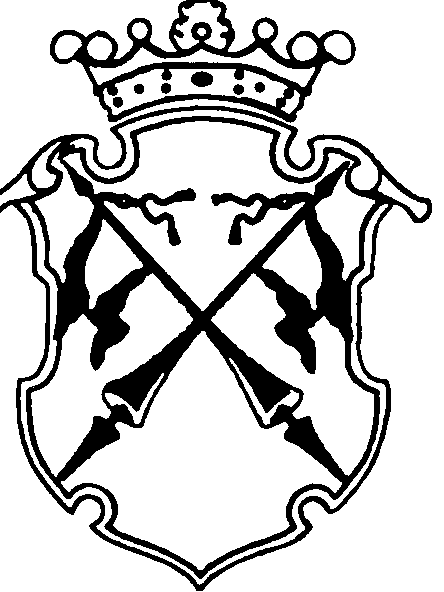 КОНТРОЛЬНО-СЧЕТНЫЙ КОМИТЕТСОРТАВАЛЬСКОГО МУНИЦИПАЛЬНОГО РАЙОНАЗАКЛЮЧЕНИЕна проект Решения Совета Вяртсильского городского поселения «О внесении изменений и дополнений к решению LXIX сессии III созыва Вяртсильского городского поселения от 26.12.2017г. №127  «О бюджете Вяртсильского городского поселения на 2018 год и на плановый период 2019 и 2020 годов»20 марта 2018 года                                                                      №11Основание для проведения экспертизы: п.2;7 ч.2 статьи 9 федерального закона  от 07.02.2011г. №6-ФЗ «Об общих принципах организации и деятельности контрольно-счетных органов субъектов Российской Федерации и муниципальных образований», ч.2 статьи 157 Бюджетного Кодекса РФ, подпункт 2;7 пункта 1.2 Соглашения о передаче полномочий контрольно-счетного органа Вяртсильского городского поселения по осуществлению внешнего муниципального финансового контроля Контрольно-счетному комитету Сортавальского муниципального района от  «25» декабря  2017 г.. Цель экспертизы : оценка финансово-экономических обоснований на предмет обоснованности расходных обязательств бюджета Вяртсильского городского поселения в проекте Решения Совета Вяртсильского городского поселения «О внесении изменений и дополнений к решению LXIX сессии III созыва Вяртсильского городского поселения от 26.12.2017г. №127 «О бюджете Вяртсильского городского поселения на 2018 год и на плановый период 2019-2020 годов».Предмет экспертизы : проект Решения Совета Вяртсильского городского поселения «О внесении изменений и дополнений к решению LXIX сессии III созыва Вяртсильского городского поселения от 26.12.2017г. №127 «О бюджете Вяртсильского городского поселения на 2018 год и на плановый период 2019-2020 годов», материалы и документы финансово-экономических обоснований указанного проекта в части, касающейся расходных обязательств бюджета Вяртсильского городского поселения.Проект Решения Совета Вяртсильского городского поселения «О внесении изменений и дополнений к решению LXIX сессии III созыва Вяртсильского городского поселения от 26.12.2017г. №127 «О бюджете Вяртсильского городского поселения на 2018 год и на плановый период 2019 и 2020 годов» с приложениями №4;5;6;8 (далее- проект Решения), пояснительной запиской к проекту Решения представлен на экспертизу в Контрольно-счетный комитет Сортавальского муниципального района (далее- Контрольно-счетный комитет) 16 марта 2018 года.Ранее в решение LXIX сессии III созыва Вяртсильского городского поселения от 26.12.2017г. №127 «О бюджете Вяртсильского городского поселения на 2018 год и на плановый период 2019  и 2020 годов» изменения не вносились.Представленным проектом Решения предлагается изменить основные характеристики бюджета муниципального образования принятые Решением Совета Вяртсильского городского поселения LXIX сессии III созыва от 26.12.2017г. №127 «О бюджете Вяртсильского городского поселения на 2018 год и на плановый период 2019 и 2020 годов»» (далее- проект Решения), к которым, в соответствии с ст. 184.1 БК РФ, относятся общий объем доходов, общий объем расходов и дефицит бюджета.В проект Решения вносятся следующие изменения в основные характеристики бюджета на 2018 год:-доходы бюджета в целом по сравнению с утвержденным бюджетом увеличиваются на 5611,1 тыс. руб. , в том числе  объем безвозмездных поступлений на 5568,9 тыс. руб.- расходы бюджета в целом по сравнению с утвержденным бюджетом увеличиваются на 5595,7 тыс. руб. -дефицит бюджета  по сравнению с утвержденным бюджетом уменьшается на 15,4 тыс. руб. -верхний предел муниципального долга в валюте РФ и по муниципальным гарантиям в валюте РФ - в представленном проекте предлагается оставить без изменений.В представленном проекте решения основные характеристики бюджета поселения на плановый период 2019 и 2020 годов по сравнению с ранее уточненным бюджетом не изменяются.ДоходыСогласно  изменениям, вносимыми в бюджет поселения, доходная часть на 2018год увеличится на 5611,1 тыс. руб. ,в т.ч. числе  объем безвозмездных поступлений на 5568,9 тыс. руб.В целом, снижение доходной части бюджета поселения произойдет за счет: тыс.руб.В представленном проекте увеличение доходной части бюджета поселения, по сравнению с утвержденным бюджетом, произошло за счет: -увеличения доходов от уплаты акцизов по подакцизным товарам (продукции), производимым на территории Российской Федерации на 26,8 тыс. руб.;-прогнозируемого неналогового доходного источника от продажи земельных участков, государственная собственность на которые не разграничена и которые расположены в границах городских поселений  в сумме 15,4 тыс. руб.;-увеличения безвозмездных поступлений в бюджет поселения из бюджета бюджетной системы другого уровня, а также от юридических и физических лиц в сумме 5568,9 тыс. руб.Согласно пояснительной записки к уточнению бюджета Вяртсильского городского поселения на 2018 год и на плановый период 2019 и 2020 годов, увеличение налогового доходного источника в виде акцизов по подакцизным товарам (продукции), производимым на территории Российской Федерации, планируется в связи с уточнением федеральным администратором прогнозируемого объема поступления на 2018 год. Планирование неналогового дохода от продажи земельных участков, государственная собственность на которые не разграничена и которые расположены в границах городских поселений, произведено на основании фактического поступления на лицевой счет администрации поселения. Увеличение безвозмездных поступлений в бюджет поселения планируется на основании:-постановления Правительства РК от 12.02.2018г. №59-П «О распределении на 2018 год субсидий местным бюджетам из бюджета РК на реализацию мероприятий по формированию современной городской среды» в размере 2973,2 тыс. руб., а также 99,1 тыс. руб. – участие физических и юридических лиц в реализации мероприятий по формированию современной городской среды (по условию получения субсидии – не менее 3% от объема субсидии, распределенной местным бюджетам из бюджета РК):-постановления Правительства РК №452-П, приказа Министерства по дорожному хозяйству, транспорту и связи РК от 27.02.2018г. №40, субсидия на реализацию мероприятий государственной программы РК «Развитие транспортной системы»(в целях ремонта и содержания автомобильных дорог общего пользования местного значения) в объеме 2405,0 тыс. руб.;  -за счет средств субсидии из бюджета РК планируются прочие межбюджетные трансферты из бюджета Сортавальского муниципального района на реализацию мероприятий государственной программы РК «Эффективное управление региональными и муниципальными финансами в РК» в целях частичной компенсации расходов на повышение оплаты труда работникам бюджетной сферы.В качестве финансово-экономических обоснований к проекту Решения представлен документ «Прогноз поступлений доходов от уплаты акцизов на нефтепродукты на 2018 год и на плановый период 2019 и 2020 годов по бюджету Вяртсильского городского поселения, подписанный руководителем УФК по РК. Данный документ не содержит расчетный объем доходов консолидированного бюджета, нормативы распределения доходов между бюджетами бюджетной системы РФ, а также расчет прогноза доходов в виде акцизов на автомобильный бензин, дизельное топливо, производимые на территории РФ.Согласно пп.б ч. 1 Правил осуществления федеральными органами государственной власти (государственными органами), органами управления государственными внебюджетными фондами РФ и (или) находящимися в их ведении казенными учреждениями, а также Центральным банком Российской Федерации бюджетных полномочий главных администраторов доходов бюджетов бюджетной системы Российской Федерации, утвержденных постановлением Правительства РФ от 29.12.2007г. №995, прогноз поступления доходов местного бюджета формируется и предоставляется в финансовый орган в сроки и по форме, которые согласованы с соответствующим финансовым органом.Учитывая изложенное, Контрольно-счетный комитет рекомендует финансовому органу Администрации Вяртсильского поселения согласовать предоставление обоснований прогноза поступлений доходов поселения с федеральными администраторами по формам, согласно приложений к Порядку формирования и представления федеральными органами государственной власти (государственными органами), органами управления государственными внебюджетными фондами Российской Федерации, Центральным банком Российской Федерации обоснований прогноза поступления доходов федерального бюджета (утв. приказом Минфина России от 29 июля 2016 г. N 128н).РасходыПроектом Решения предлагается установить расходы на 2018 год в сумме 15528,1 тыс.руб, что на 5595,7 тыс. руб. больше  первоначально утвержденного бюджета.Анализ изменений, вносимых  проектом Решения по расходам бюджета поселения на 2018 год по сравнению с утвержденным бюджетом , приведен в таблице(тыс. руб.)Бюджетные ассигнования на 2018 год увеличены по сравнению с первоначально утвержденным бюджетом по следующим разделам:-0100  «Общегосударственные вопросы» в сумме 98,8 тыс. руб.;-0400 «Национальная экономика» в сумме 2541,9 тыс. руб.;-0500 «Жилищно-коммунальное хозяйство» в сумме 2955,0 тыс.руб.Согласно пояснительной записки к проекту решения, увеличение расходов по разделу 01 «Общегосударственные вопросы» связано с повышением заработной платы на 4 % работникам бюджетной сферы с 01.01.2018г. По разделу 04 «Национальная экономика» увеличение расходов планируется в связи с распределением средств из бюджета РК на реализацию мероприятий по ремонту автомобильных дорог общего пользования местного значения. По разделу 05 «Жилищно-коммунальное хозяйство» основную долю в увеличении расходов, планируется на реализацию мероприятий муниципальной программы по формированию современной городской среды за счет планируемого поступления из бюджета РК субсидии и безвозмездных поступлений от юридических и физических лиц на эти цели.Согласно п.5 Порядка формирования и использования бюджетных ассигнований муниципального дорожного фонда Вяртсильского городского поселения, утвержденного решением Совета Вяртсильского городского поселения от 17.12.2013г. №10 использование бюджетных ассигнований муниципального дорожного фонда поселения осуществляется в рамках муниципальной программы.В соответствии с Приказом Министерства строительства и жилищно-коммунального хозяйства РФ от 6 апреля 2017 г. № 691/пр "Об утверждении методических рекомендаций по подготовке государственных программ субъектов Российской Федерации и муниципальных программ формирования современной городской среды в рамках реализации приоритетного проекта «Формирование комфортной городской среды» на 2018 - 2022 годы" субсидия предоставляется на поддержку муниципальной программы формирования современной городской среды.Таким образом, исполнение бюджетных назначений по расходам, предусмотренным по разделу 04 и 05 в части дорожного фонда и мероприятий по формированию современной городской среды, возможно только через муниципальные программы.Программная часть проекта РешенияПриложение 7 к Решению о бюджете на 2018 год и на плановый период 2019 и 2020 годов содержит Перечень муниципальных целевых программ, предусмотренных к финансированию за счет средств бюджета Вяртсильского городского поселения на 2018 год и на плановый период 2019 и 2020 годов. Данный перечень содержит 4 муниципальных программы. Решением Совета Вяртсильского городского поселения от 30.01.2018г. №130 было отменено решение Совета Вяртсильского городского поселения «Об утверждении муниципальной программы комплексного развития транспортной инфраструктуры на территории Вяртсильского городского поселения на 2016-2021 годы». Однако, учитывая необходимость внесения в Перечень, утвержденный Приложением №7, дополнением двух муниципальных программ (по формированию современной городской среды и содержанию и ремонту автомобильных дорог ) и исключением муниципальной программы «Комплексного развития транспортной инфраструктуры на территории Вяртсильского городского поселения на 2016-2021 годы», к проекту Решения не представлено Приложение №7 в новой редакции. Кроме того, Приложения №5 и 6 к проекту Решения содержат распределение бюджетных ассигнований на реализацию мероприятий уже отмененной программы «Комплексного развития транспортной инфраструктуры на территории Вяртсильского городского поселения на 2016-2021 годы», а также распределение бюджетных ассигнований на реализацию мероприятий по формированию современной городской среды на территории Вяртсильского городского поселения, как не программные расходы (без ссылки на муниципальную программу).Дефицит/профицит  бюджетаПервоначально решением Совета Вяртсильского городского поселения  от 26.12.2017 № 127 «О бюджете Вяртсильского городского поселения на 2018 год и на плановый период 2019 и 2020 годов» бюджет поселения на 2018 год утвержден с дефицитом в сумме 847,6тыс. руб.Проектом Решения предлагается снизить объем дефицита бюджета поселения на 15,4 тыс. руб., в результате чего он составит 832,2 тыс. руб.Согласно пункта 3 статьи 92.1 БК РФ, дефицит местного бюджета не должен превышать 10 % утвержденного общего годового объема доходов местного бюджета без учета утвержденного объема безвозмездных поступлений и (или) поступлений налоговых доходов по дополнительным нормативам отчислений.В проекте Решения общий годовой объем доходов без учета объема безвозмездных поступлений составит 8643,0 тыс. руб.. 10 % от этой суммы составляет 864,3 тыс. руб. Таким образом, объем дефицита бюджета поселения, предлагаемый к изменению на 2018 год не превысит предельного значения, установленного БК РФ. Размер дефицита бюджета характеризуется следующими данными. (тыс. руб.)Таким образом, проектом Решения предлагается увеличить общий объем доходов бюджета поселения  по отношению к первоначально утвержденному бюджету на 61,8 %, общий объем расходов местного бюджета на 56,3 %. Темп увеличения доходов опережает темп увеличения расходов на 5,5 процентных пункта. Для финансирования дефицита бюджета планируется использование остатка средств бюджета поселения на счете по учету средств.Анализ текстовых статей проекта РешенияПри анализе текстовых статей нарушений норм бюджетного законодательства не выявлено.Применение бюджетной классификацииВ представленных на экспертизу  Приложениях к проекту Решения применяются наименование кодов соответствующие  Указаниям о порядке применения бюджетной классификации Российской Федерации, утвержденными приказом Минфина России от 01.07.2013 № 65н.:Выводы:Корректировка бюджета обусловлена уточнением прогноза доходов и расходов, в основном связанных с увеличением доходных источников в связи с корректировкой администратором дохода по налоговому поступлению, в связи с поступлением на лицевой счет сверх прогнозируемого объема неналогового дохода, а также в связи с планируемым увеличением поступления в бюджет поселения безвозмездных поступлений от другого уровня бюджетов бюджетной системы РФ и физических и юридических лиц.  Проектом Решения планируется изменений основных характеристик бюджета Вяртсильского городского поселения, к которым, в соответствии с п.1 ст. 184.1 БК РФ, относятся общий объем доходов, общий объем расходов, объем дефицита бюджета :- на 2018 финансовый год доходы бюджета увеличатся на 5611,1 тыс. руб. ( на 61,8%), расходы  бюджета увеличатся на 5595,7 тыс. руб. (на 56,3%), объем дефицита бюджета поселения снизится на 15,4 тыс. руб. (на 1,8%).3. По результатам проведенной экспертизы проекта Решения Совета Вяртсильского городского поселения «О внесении изменений и дополнений к решению LXIX сессии III созыва Вяртсильского городского поселения от 26.12.2017г. №127 «О бюджете Вяртсильского городского поселения на 2018 год и на плановый период 2019 и 2020 годов» выявлены недостатки:- В качестве финансово-экономических обоснований к проекту Решения представлен документ «Прогноз поступлений доходов от уплаты акцизов на нефтепродукты на 2018 год и на плановый период 2019 и 2020 годов по бюджету Вяртсильского городского поселения, подписанный руководителем УФК по РК. Данный документ не содержит расчетный объем доходов консолидированного бюджета, нормативы распределения доходов между бюджетами бюджетной системы РФ, а также расчет прогноза доходов в виде акцизов на автомобильный бензин, дизельное топливо, производимые на территории РФ, поэтому объем прогнозируемого налогового поступления нельзя считать финансово-экономически обоснованным ;- Из Приложения №7 к Решению о бюджете не исключена муниципальная программ «Комплексного развития транспортной инфраструктуры на территории Вяртсильского городского поселения на 2016-2021 годы» и не дополнено муниципальными программами по формированию современной городской среды на территории Вяртсильского городского поселения, а также по содержанию и ремонту автомобильных дорог местного значения в границах населённых пунктов Вяртсильского городского поселения ;- Приложения №5 и №6 содержат распределение бюджетных ассигнований на реализацию отмененной программы «Комплексного развития транспортной инфраструктуры на территории Вяртсильского городского поселения на 2016-2021 годы», а также  в нарушение Приказа Министерства строительства и жилищно-коммунального хозяйства РФ от 6 апреля 2017 г. № 691/пр "Об утверждении методических рекомендаций по подготовке государственных программ субъектов Российской Федерации и муниципальных программ формирования современной городской среды в рамках реализации приоритетного проекта «Формирование комфортной городской среды» на 2018 - 2022 годы" на непрограммные расходы по формированию современной городской среды на территории ВГП.  Предложения:Рассмотреть заключение Контрольно-счетного комитета  на заседании  объединённых комиссий Совета Вяртсильского городского поселения.Совету Вяртсильского городского поселения рекомендовать Администрации Вяртсильского городского поселения:устранить выявленные в ходе проведения экспертизы проекта Решения недостатки.согласовать с федеральными администраторами предоставление обоснований прогноза поступлений доходов поселения по формам, согласно приложений к Порядку формирования и представления федеральными органами государственной власти (государственными органами), органами управления государственными внебюджетными фондами Российской Федерации, Центральным банком Российской Федерации обоснований прогноза поступления доходов федерального бюджета (утв. приказом Минфина России от 29 июля 2016 г. N 128н)Председатель контрольно-счетного комитета                             Н.А. АстафьеванаименованиеСумма изменений 2018 годСумма изменений 2018 годотклонениенаименованиеПроект Решения Решение о бюджетеотклонение1.Налог на доходы физических лиц6135,06135,002.Налоги на имущество790,0790,002.1Налог на имущество физ.лиц, взимаемый по ставкам, применяемым к объектам налогообложения, расположенным в границах городских поселений 65,065,002.2Земельный налог725,0725,003.Акцизы по подакцизным товарам (продукции), производимым на территории Российской Федерации955,2928,4+26,84.Доходы, получаемые в виде арендной платы за земельные участки, государственная собственность на которые не разграничена и которые расположены в границах городских поселений, а также средства от продажи права на заключение договоров аренды указанных земельных участков293,9293,905.Прочие поступления от использования имущества, находящегося в собственности городских поселений ( за исключением имущества муниципальных бюджетных и автономных учреждений, а также имущества муниципальных унитарных предприятий, в том числе казённых) 6,56,506.Доходы от реализации иного имущества, находящегося в собственности поселений ( за исключением имущества муниципальных бюджетных и автономных учреждений, а также имущества муниципальных унитарных предприятий, в том числе казенных), в части реализации материальных запасов по указанному имуществу444,0444,007.Денежные взыскания (штрафы), установленные законами субъектов Российской Федерации за несоблюдение муниципальных правовых актов, зачисляемые в бюджеты поселений3,03,00,08.Доходы от продажи земельных участков, государственная собственность на которые не разграничена и которые расположены в границах городских поселений15,40+15,49.Межбюджетные трансферты , всего6052,9484,0+5568,99.1Дотации бюджетам городских поселений на выравнивание бюджетной обеспеченности279,0279,009.2Субвенции бюджетам городских поселений на осуществление первичного воинского учета на территориях, где отсутствуют военные комиссариаты203,0203,009.3Субвенции бюджетам городских поселений  на выполнение полномочий субъектов РФ2,02,009.4Прочие субсидии бюджетам городских поселений2405,0+2405,09.5Субсидии бюджетам городских поселений на поддержку государственных программ субъектов РФ и муниципальных программ формирования современной городской среды2973,2+2973,29.6Прочие межбюджетные трансферты, передаваемые бюджетам городских поселений91,6+91,69.7Прочие безвозмездные поступления в бюджеты городских поселений99,1+99,1 Всего :14695,99084,8+5611,1НаименованиеРаздел2018 год2018 год2018 годНаименованиеРазделУтвержденный бюджет Проект Решения Изменения(+;-)Общегосударственные вопросы016577,46676,2+98,8Национальная оборона02203,0203,00Национальная безопасность и правоохранительная деятельность0362,062,00Национальная экономика04928,43470,3+2541,9Жилищно-коммунальное хозяйство051758,44713,4+2955,0Культура, кинематография08220,0220,00Социальная политика10123,2123,20Физическая культура и спорт1160,0060,00Всего расходов:9932,415528,1+5595,7 показателиУтверждено Решением о бюджете Проект Решения о внесении измененийОбщий объем  доходов бюджета поселения9084,814695,9Объем безвозмездных поступлений484,06052,9Общий объем доходов бюджета поселения без учета безвозмездных поступлений8600,88642,1Общий объем расходов бюджета поселения9932,415528,1Дефицит бюджета847,6832,2Отношение дефицита бюджета поселения к общему объему доходов районного бюджета без учета безвозмездных поступлений, %9,99,6Разница между полученными и погашенными кредитами кредитных организаций в валюте РФ--Разница между полученными и погашенными бюджетными кредитами --Итого муниципальных внутренних заимствований--Изменение остатка средств на счетах по учету средств районного бюджета847,6832,2